Name ______________________________________________ Date________________________Guided Notes Introduction to MatterWhat is Matter?Anything that has mass takes up space.Everything you see: _________________, __________________, ___________________Some things you cannot see like _____________________Matter and Volume:What is Volume?The _________________ _____________________up by an object.Two objects cannot share the _______________________ _____________________Ex: _______________ and _________________in the quick labWhat materials are used to measure volume?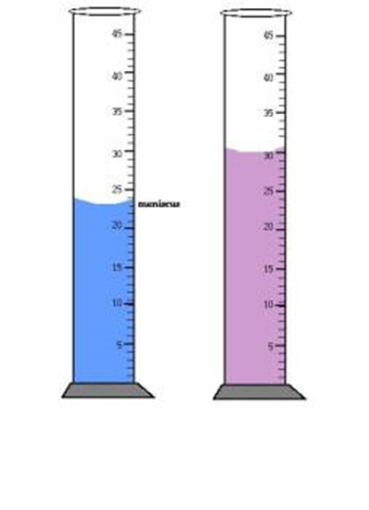 __________________ ___________________and beakers.  Liquid in these have a ______________ ____________ water line.Read the bottom of the _______________ for accuracyDefine and Draw the meaning of: MeniscusDefine: _____________________________________________________________________________Draw:What unit is used to measure liquid volume? How is the Volume of a Regularly Shaped object found?Multiply the ___________ _____________________of the objectvolume = length x width x height   or   v = l x w x hunits used will be _____________________ _____________(_____) or cubic centimeters  (_______)How is the volume of an Irregularly shaped object found?Water displacement method _______________an object in a ______________ _____________ of water (30 ml) the water level will rise (40 ml) The difference between the ______       ___________represents the volume of the object: _______________________________________1 ml = 1 cm3  both can represent volumeAlmost always _________________________in ml and solids in ____________Weight vs.  MassWhat is the difference between mass and weight?Mass will stay the same for an object at ___________________ ________________Mass measures an objects amount of __________________Measured in grams (g) or kilograms (kg)Weight changes due to ______________________ ___________________ and distance of celestial body Planets, stars, etc.Weight measured in ___________________and ______________________Review ObjectivesAnswer the following questions:Describe the three properties of all matter.______________________________________________________________________________________________________________________________________________________________________ Identify the units used to measure volume and mass.______________________________________________________________________________________________________________________________________________________________________Distinguish between mass and weight.______________________________________________________________________________________________________________________________________________________________________